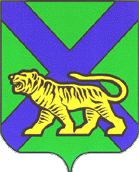 МИНИСТЕРСТВО ОБРАЗОВАНИЯ ПРИМОРСКОГО КРАЯПРИКАЗОб организации контроля за соблюдением порядка проведенияитогового сочинения (изложения) на территории Приморского края В целях обеспечения объективности проведения на территории Приморского края в 2021 году итогового сочинения (изложения) в соответствии с Методическими рекомендациями по организации и проведению итогового сочинения (изложения) в 2021/2022 учебном году, прилагаемые к письму Рособрнадзора от 26.10.2021 № 04-416, приказом министерства образования Приморского края от 15.11.2021 № 23а-1473 «Об утверждении Порядка проведения итогового сочинения (изложения) в образовательных организациях Приморского края в 2021/22 учебном году»,ПРИКАЗЫВАЮ:1. Утвердить перечень должностных лиц отдела по контролю, надзору, лицензированию и аккредитации в сфере образования министерства образования Приморского края, уполномоченных на осуществление контроля 
в общеобразовательных организациях в период проведения итогового сочинения (изложения) в 2021 году согласно приложению.2. Отделу по контролю, надзору, лицензированию и аккредитации в сфере образования (Кошевая Е.А.) разработать график присутствия должностных лиц 
в общеобразовательных организациях в период проведения итогового сочинения (изложения) в 2021 году для внутреннего использования. 3. Контроль за исполнением настоящего приказа возложить на заместителя министра образования Приморского края Кузнецова Д.В.г. Владивосток№ Заместитель председателя Правительства Приморского края – министр образования Приморского краяН.В. Бондаренко 